О внесении изменений в постановлениеадминистрации Тербунского муниципального района от 04.03.2019 г.  № 34        Руководствуясь п.4. ст.13.4 Федерального закона Российской Федерации от 24.06.1998 г. № 89-ФЗ «Об отходах производства и потребления», постановлением Правительства Российской Федерации от 31.08.2018 г. № 1039 «Об утверждении Правил обустройства мест (площадок) накопления твердых коммунальных отходов и ведения их реестра», Федеральным законом от 06.10.2003 г. № 131-ФЗ «Об общих принципах организации местного самоуправления в Российской Федерации», Уставом Тербунского муниципального района Липецкой области, администрация Тербунского муниципального района  ПОСТАНОВЛЯЕТ:         1.Внести в постановление администрации Тербунского муниципального района от 04.03.2019 г.  № 34 «Об утверждении реестра мест (площадок) накопления твердых коммунальных отходов, расположенных на территории сельских поселений, входящих в состав Тербунского муниципального района» следующие изменения:        приложение к постановлению изложить в редакции согласно приложению к настоящему постановлению.        2.Настоящее постановление  опубликовать в районной газете «Маяк» и разместить на сайте администрации Тербунского муниципального района http://terbuny.org.	3. Контроль за исполнением настоящего постановления возложить на заместителя главы администрации района Карпова С.Е.      Глава администрации района		                               С.В. ИвановМоргачева Е.Н2- 14-60Вносит: Отдел ЖКХ идорожной деятельности                                                    Н.И.Шамрина          		                        Согласовано:Заместитель главы администрациирайона                                                                                                 С.Е.КарповОтдел организационно-кадровойи правовой работы                                                                             Е.Н.БолговаРазослано: прокуратура района, отделы администрации: организационнокадровой и правовой работы, информатизации и делопроизводства, ЖКХ и дорожной   деятельности; районная газета «Маяк»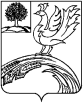 ПОСТАНОВЛЕНИЕАДМИНИСТРАЦИИ ТЕРБУНСКОГО МУНИЦИПАЛЬНОГО РАЙОНА ЛИПЕЦКОЙ ОБЛАСТИПОСТАНОВЛЕНИЕАДМИНИСТРАЦИИ ТЕРБУНСКОГО МУНИЦИПАЛЬНОГО РАЙОНА ЛИПЕЦКОЙ ОБЛАСТИ